Проект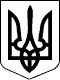 ВЕЛИКОСЕВЕРИНІВСЬКА СІЛЬСЬКА РАДА
КІРОВОГРАДСЬКОГО РАЙОНУ КІРОВОГРАДСЬКОЇ ОБЛАСТІСЬОМА  СЕСІЯ ВОСЬМОГО СКЛИКАННЯРІШЕННЯвід        грудня  2017 року                                                                  № с. Велика СеверинкаПро затвердження порядкуденногоVІII сесії  VIII скликанняВідповідно до ст. ст. 26,42 Закону України «Про місцеве самоврядування в Україні»,  СІЛЬСЬКА РАДА ВИРІШИЛА:Затвердити наступний порядок денний  VIІI  сесії VIІІ скликання:1.Про затвердження порядку денного VIІI сесії VIII скликання.2. Про внесення змін до рішення третьої сесії Великосеверинівської сільської ради восьмого скликання від 11липня 2017 року № 92 « Про сільський бюджет об’єднаної територіальної громади на 2017 рік».Сільський голова 							С.ЛЕВЧЕНКО